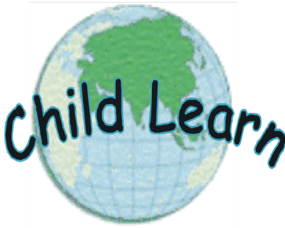 Stichting “Child Learn Nederland” Oprichtingsdatum 1 januari 2004 KvK nummer 30206129 ANBI -status Secretariaat: Hugo de Grootsingel 49 1277CM Huizen. ING-bank: 4623807 (t.n.v. Stichting Child Learn Nederland) website: www.childlearn.nl Working towards a child labour free world Beleidsplan 2018 – 2022 Missie De Stichting zet zich in om kinderarbeid in het bijzonder in India terug te dringen en voor deze kinderen basisonderwijs te regelen, scholen te onderhouden en te zorgen voor goede voorzieningen zoals lesmateriaal. Statutaire doelstelling Doel van Child Learn Nederland is financiële middelen verzamelen, transparantie en communicatie over de projecten en de besteding van de middelen naar de donoren in Nederland. De missie is om door deze activiteiten de doelstelling van kinderarbeid vrije wereld te realiseren. Werkzaamheden en activiteitenomschrijving financiële ondersteuning volledige scholingsprojecten financiële ondersteuning leerkrachten financiële ondersteuning onderwijs na de basisschool financiële ondersteuning bij vakonderwijs op de CL scholenondersteunende activiteiten ter verbetering van onderwijs trajecten, zoals: zonnepanelen voor opwekken van elektriciteit gezondheidszorg en schoon water vooral in het werkgebied India De verschillende projecten worden ontwikkeld en o.a. uitgevoerd in samenwerking met FNV Mondiaal, Child Learn India en FNV Sector Bouwen & Wonen. Toekomstplannen De onderwijswet uit 2009 betreffende het recht van kinderen op (gratis en verplichte) onderwijs, wordt sinds april 2010 geïmplementeerd. De wet stelt nieuwe uitdagingen voor het functioneren van de scholen, waaronder de kwalificatiecriteria van leerkrachten. Aangezien het onderwerp 'onderwijs' en 'arbeid' worden vermeld in de concurrentie lijst van de Indiase grondwet, kan elke staat zijn eigen normen binnen het algemene kader hebben en aldus de schoolinterventies verschillend beïnvloeden.Op de meeste van de scholingslocaties worden de interventies van vakbonden erkend doorde overheid omdat ze regelmatig samenwerken met de lokale onderwijsafdeling en verzekeren daardoorgratis studieboeken, ondersteuning voor lerarenopleiding en studiebeurzen voor kinderen die tot laagstekaste en minderheden behoren. De “vakbondsscholen” volgen het curriculum van de  deelstaatregering en onderhouden regelmatig contact met de overheidsscholen voor het gemak van de doorstroming van kinderen vanuit de projectscholen.Door deze nieuwe wet, maar ook doordat bonden steeds actiever worden in allerlei bedrijfstak en overheid organen verschuift binnen de onderwijsprojecten de behoefte aan gebouwen en op behoeften gebaseerde scholingsinterventies. Zo omvatten de projecten intussen meer voorbereidingscentra (klasse I en II, 5 formele scholen (tot klasse V / VIII) en 1Plaatselijke school. Is er sprake van een permanente infrastructuur of worden lokalen gehuurd door de vakbond.Dit alles heeft ertoe geleid dat de bonden in India samen met Child Learn India (BWI) en de partner vakbonden die betrokken zijn bij de projecten een nieuw strategisch plan hebben afgesproken voor de komende 2 tot 4 jaar. Afgesproken is dat de bonden in die periode komen tot afspraken met de regionale overheid over overdracht van de “vakbondsschool” interventies. Daarbij dienen er wel afspraken te worden gemaakt over de overdracht van de leerkrachten, de zorg dat iedere leerkracht het vereiste opleiding niveau kan behalen, het beheer en gebruik van de vakbondsscholen, de zorg dat in de toekomst ook voor leerlingen uit de laagste kasten en minderheden de toegang tot onderwijs verzekerd wordt.De stichting Child Learn Nederland zet zich de komende jaren in, om de realisering van deze activiteiten financieel te ondersteunen. Soms zullen dat (samen met anderen) langer lopende projecten zijn, terwijl daarnaast specifieke activiteiten op aanvraag kunnen worden gefinancierd. Te denken valt aan:activiteiten ter verbetering van de gezondheid, leef en woonomstandigheden van zowel de kinderen als de ouders. Het Scholarship –project welke tot doel bepaalde kinderen ook na het basisonderwijs financieel te ondersteunen in hun vervolgopleiding Kwalificatie projecten voor de leerkrachten van Child Learn –scholen zoals: masterclass en uitwisselingtraject Beroeps educatie na de basis school. Werving gelden De werving van donaties wordt vanaf de start op verschillende manieren gedaan zoals: Contacten met bedrijven en organisaties Donatie door personen die afscheid nemen van hun werkorganisatie wegens pensioneringLezingen voor vakbondsafdelingen en andere organisaties zoals voor ouderen Specifieke activiteiten zoals de jaarlijkse Child Learn Marathon Schimmert Individuele contacten van bestuurders Child Learn Nederland Web site Beheer gelden Child Learn Nederland heeft geen medewerkers en werkt uitsluitend met onbezoldigde vrijwilligers. Een viertal daarvan vormt het bestuur als voorzitter, secretaris, penningmeester en algemeen bestuurslid. Deze zijn: Voorzitter, Roel de Vries ( voormalig voorzitter FNV Bouw) Secretaris/Penningmeester, Frans Kokke ( directeur markt en ontwikkeling Fundeon) Vicevoorzitter, Ruud Baars namens de FNV (voormalig algemeen secretaris FNV)Algemeen bestuurslid John Kerstens ( voormalig 2e Kamerlid PvdA) De penningmeester beheert de gelden onder bestuurlijke verantwoordelijkheid van het voltallige bestuur van Child Learn Nederland. Child Learn Nederland heeft hiertoe een spaarrekening bij de ASN –bank en een lopende zakelijke rekening bij de ING –bank. Er is een bestuurlijk besluit dat er enkel een spaarrekening is en geen bank –beleggingsproducten worden gebruikt. Verantwoording wordt afgelegd doormiddel van een jaarverslag –en jaarrekening, welke integraal op de website wordt geplaatst. Besteding gelden De besteding van de middelen vinden voor het grootste deel plaats via FNV Mondiaal. FNV Mondiaal en Child Learn India controleren de voortgang van de projecten welke Child Learn Nederland financiert. Daartoe ontvangt Child Learn Nederland halfjaarlijks een rapportage van de besteding van de middelen en de voortgang (zowel inhoudelijk als de infrastructuur) van de projecten. Daarnaast heeft Child Learn Nederland de mogelijkheid rechtstreeks gelden over te maken voor specifieke projecten zoals het uitwisselingsproject –en de masterclass. Jaarlijks is er een jaarvergadering van Child Learn Internationaal in India, waarbij naast de voortgang en mogelijke nieuwe scholingsprojecten ook de mogelijkheden van ondersteunende projecten worden besproken en besluiten worden genomen. Op basis van de verkregen informatie neemt het bestuur van Child Learn Nederland een voorgenomen besluit, welke door de voorzitter van Child Learn Nederland wordt meegenomen naar de definitieve besluitvorming in de vergadering bestuur van Child Learn Internationaal waarin hij zitting heeft. De reis –en verblijfskosten hiervan komen uit de daartoe specifieke donaties van de bestuursleden aan Child Learn Nederland welke in de jaarrekening worden uitgedrukt in de post “bijdragen”. Dit betekent dat alle ontvangen donaties en giften worden gebruikt voor de scholingsprojecten –en andere ondersteunende projecten. 23 januari 2018